Biała Szkoła – zero stresuRozwijanie pasji to jeden z najlepszych sposobów na rozładowanie negatywnych emocji i obniżenie poziomu stresu. W dniach 28.02.2022r. -4.03.2022r. klasa 7b sportowa uczestniczyła w szkoleniowym obozie narciarskim w Murzasichle, gdzie zdobywali i doskonalili umiejętności jazdy na nartach połączonych z zimowym wypoczynkiem. Zajęcia prowadzone były na stoku "Małe Ciche"          z wykorzystaniem wyciągów krzesełkowych i orczykowych. Uczniowie codziennie, przy wspaniałej słonecznej aurze, spędzali około 3 godzin na nartach. Na podsumowanie obozu, wszyscy uczestnicy zaprezentowali swoje umiejętności narciarskie, biorąc udział w zawodach slalomowych. Każdy z nich chciał pokazać się z jak najlepszej strony by móc pozostawić po sobie „ślad”.Wszyscy prezentowali się znakomicie. Na zakończenie uczniowie otrzymali pamiątkowe medale. Było super. Każdy z uczestników podniósł swoje umiejętności lub zdobył nowe. Mamy nadzieję, że swoją przygodę narciarską będą kontynuować. Wszyscy uczniowie wraz z opiekunami wrócili z bagażem pozytywnych emocji i wspaniałych przeżyć.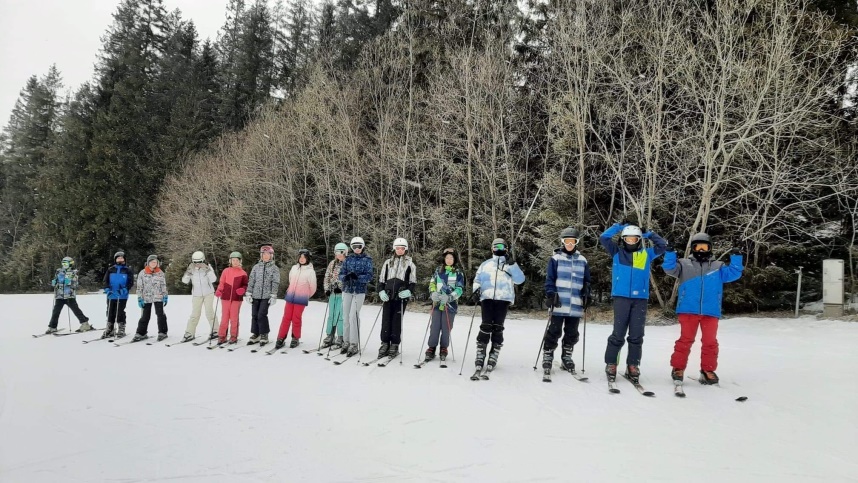 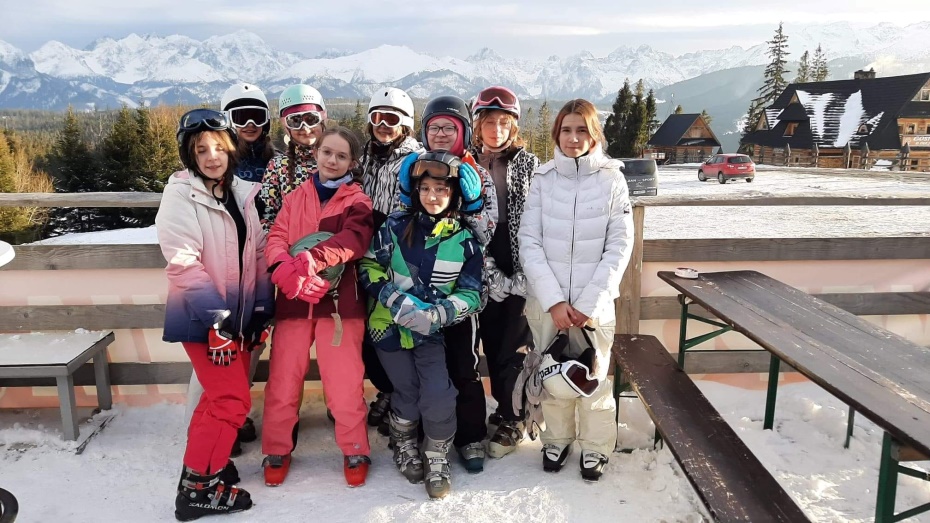 